Извещение о проведении торгов по продаже прав (требований) ПАО Сбербанк по обязательствам к ООО «Союз-М»16 августа 2021 г.Организатор торгов: ООО «Ассет Менеджмент». Контактные данные Организатора торгов: тел.: 8 (495) 204-23-75, e-mail: trade@asset-m.ru. Продавец (Цедент): ПАО Сбербанк Торги проводятся в форме электронного аукциона, открытого по составу участников и с открытой формой подачи предложений о цене («английский аукцион») (далее – торги).Место проведения торгов: торги проводятся на сайте Оператора электронной площадки АО «НИС» - http://trade.nistp.ru/. Контактный телефон: +7(495) 653-81-62.Извещение о торгах в электронной форме размещается в сети Интернет на сайте: АО «НИС»: http://trade.nistp.ru/ и на сайте Организатора торгов http://asset-m.ru/.Торги проходят в соответствии с регламентом Электронной торговой площадки АО «НИС» (далее ЭТП) и настоящим Извещением о проведении торгов (Далее – Извещение).Прием заявок осуществляется с 00:00 часов 16 июня 2021 г. до 00:00 часов 02 августа 2021 г. по московскому времени. Задаток должен поступить на счет Оператора электронной площадки не позднее 02 августа 2021 г.Рассмотрение заявок, определение участников торгов в электронной форме и оформление протокола определения участников торгов 13 августа 2021 г.Дата и время начала проведения торгов в электронной форме 16 августа 2021 г. в 12:00 московского времени.Предмет торгов в электронной форме:Лот №1:Права (требования) в полном объеме к ООО «Союз-М», вытекающие из:договора № 8626-1-102319 об открытии возобновляемой кредитной линии (ВКЛ) от 02.08.2019 (далее – Кредитный договор 1);договора № 8626-1-100120 об открытии ВКЛ от 13.01.2020 (далее – Кредитный договор 2);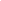 договора № 55/8626/003/1/1/012/20 об открытии ВКЛ от 14.04.2020 (далее – Кредитный договор 3)и обеспечительных договоров, заключенных в обеспечение исполнения ООО «Союз-М» обязательств по Кредитному договору 1, Кредитному договору 2 и Кредитному договору 3.Права (требования) в полном объеме к ООО «Союз-М», вытекающие из задолженности по договору поставки № 222-06-15 от 19.06.2015 (далее – Договор поставки), подтвержденной решением Арбитражного суда Ростовской области по делу № А53-33903/2020 от 28.12.2020.Судебные расходы ПАО Сбербанк, понесенные за подачу исковых заявлений о взыскании задолженности по Кредитным договорам.До завершения Торгов Предмет торгов никому не продан, не обременен правами третьих лиц. Начальная цена продажи Прав: 2 102 162 901,58 рублей, НДС не облагается.Шаг аукциона на повышение цены: 0,5% от начальной цены.Сумма задатка: 210 216 290,16 рублей, НДС не облагается.К участию в торгах, проводимых в электронной форме, допускаются физические (в том числе индивидуальные предприниматели) и юридические лица, прошедшие проверку деловой репутации, ознакомившиеся с документацией, своевременно подавшие заявку на участие в торгах и представившие документы в соответствии с перечнем, установленным в Извещении, обеспечившие поступление задатка (в сроки и размере согласно Извещению) на указанный в Извещении счет для перевода задатка, не находящиеся в процессе реорганизации или ликвидации или банкротства, не являющиеся юридическим лицом, на имущество которого наложен арест по решению суда, административного органа и (или) экономическая деятельность, которого приостановлена.Ознакомиться с документацией, а также иными сведениями о Предмете торгов, можно по предварительному запросу у Организатора торгов с момента начала приема заявок или по адресу места нахождения: г. Санкт-Петербург, ул. Красного Текстильщика, д. 2, Тел.: +7 (921) 321-99-97, e-mail: abyudin@sberbank.ru. Дополнительную информацию о порядке проведения торгов можно запросить по телефону 8 (495) 204-23-75, e-mail: trade@asset-m.ru. Заявка на участие в торгах:Форма заявки и порядок ее подачи: в соответствии с Извещением о торгах в электронной форме и Регламентом ЭТП АО «НИС» http://trade.nistp.ru/ Требования к претендентам на участие в торгах:1. Для участия в торгах необходимо зарегистрироваться на ЭТП АО «НИС» 2. Внести задаток на банковские реквизиты Оператора электронной площадки:Банковские реквизиты Оператора электронной площадки АО «НИС»: АО «НИС» (ИНН 7725752265). р/с 40702810800000024981 в Филиал «Центральный» Банка ВТБ (ПАО) в г. Москве, БИК – 044525411, корреспондентский счёт – 30101810145250000411В назначении платежа необходимо указать: «Перевод задатка на участие в торгах процедура №________, Лот №____».3. В установленный извещением срок предоставить заявку на участие в торгах, которая должна содержать следующие сведения: наименование, организационно-правовая форма, место нахождения, почтовый адрес заявителя, банковские реквизиты, номер ОГРН (для юридического лица); фамилия, имя, отчество, паспортные данные, сведения о месте жительства заявителя (для физического лица); номер контактного телефона, адрес электронной почты заявителя, ИНН; и приложить следующие документы: - сканированную копию выписки из ЕГРЮЛ (для юридического лица), выписку из ЕГРИП (для ИП) полученные не более чем за 1 месяц до подачи заявки; копии учредительных и иных документов, подтверждающих правовой статус претендента как юридического лица (устав, свидетельства о постановке на учет в налоговом органе, о внесении в Единый государственный реестр юридических лиц и ИП, либо лист записи (в случае регистрации после 1 января 2017 г.) нужного реестра – ЕГРЮЛ (для юридического лица) или ЕГРИП (для ИП)); сканированная копия паспорта (для физического лица, ИП, и ЮЛ (лица, имеющего право действовать без доверенности)); копия свидетельства о постановке на учет физического лица в налоговом органе (для физического лица); копии полученных не более чем за 1 месяц надлежащим образом заверенных переводов на русский язык паспорта (для иностранного физического лица или ИП), документов о государственной регистрации юридического лица или государственной регистрации физического лица в качестве индивидуального предпринимателя в соответствии с законодательством соответствующего государства (для иностранного лица); - финансовую отчетность, заверенную надлежащим образом: бухгалтерский баланс (формы №1, №2) на последнюю отчетную дату (или за время существования юридического лица), а также за последний полный календарный год;- нотариально удостоверенную копию решения об одобрении или о совершении крупной сделки, сделки с заинтересованностью, если требование о необходимости наличия такого решения для совершения крупной сделки или сделки с заинтересованностью установлено законодательством Российской Федерации (ст. 67.1 ГК РФ) и (или) учредительными документами юридического лица и если для участника открытых торгов приобретение Предмета торгов или внесение задатка является крупной сделкой или сделкой с заинтересованностью; согласие собственника государственного или муниципального предприятия, в случае если это необходимо в соответствии с уставом предприятия (для юридического лица); - нотариально удостоверенное согласие супруга/супруги на приобретение предмета торгов, либо брачный договор, устанавливающий иной режим совместной собственности (для физического лица и ИП). Либо нотариально удостоверенное заявление об отсутствии брака; - копию решения участников/акционеров о назначении/избрании лица, имеющего право действовать без доверенности (для ЮЛ), приказ о назначении лица, имеющего право действовать без доверенности (для ЮЛ)- доверенность или иной документ, подтверждающий полномочия лица, действовать от имени заявителя (в случае подачи заявки уполномоченным лицом); - информацию о цепочке собственников, включая бенефициаров (в том числе конечных), с подтверждением соответствующими документами; - сведения о об отсутствии предъявленных к нему исков, а также признаков неплатежеспособности/недостаточности имущества в соответствии с критериями, установленными Федеральным законом от 26.10.2002 №127-ФЗ «О несостоятельности (банкротстве)» (документ оформляется в свободной форме и скан-копия прикладывается в состав документов, подаваемых с заявкой на участие в торгах);- документы, подтверждающие достаточность денежных средств, достаточных для оплаты цены договора уступки прав (требований), в том числе, но не исключительно выписка с расчетного счета/депозита, кредитный договор, договор займа и пр.- анкета основные сведения – согласие на обработку персональных данных (для ЮЛ, в том числе нерезидентов, ИП и ФЛ) (документ оформляется по приложенной в документации форме и скан-копия прикладывается в состав документов, подаваемых с заявкой на участие в торгах).Также всем претендентам необходимо дополнительно предоставить:- платежный документ (скан-копия) с отметкой банка об исполнении, подтверждающий внесение задатка на участие в торгах;- копию договора о задатке.Указанные документы в части их оформления и содержания должны соответствовать требованиям законодательства РФ. Представленные иностранными юридическими лицами документы должны быть легализованы на территории Российской Федерации и иметь надлежащим образом заверенный перевод на русский язык.Непредставление вышеперечисленных документов может служить основанием для не допуска к участию в торгах.Этапы проведения торгов.Подача заявки на участие в торгах:ЭТП обеспечивает для претендентов (заявителей) на участие в торгах функционал подачи заявок.Формирование и направление заявки на участие в торгах производится претендентом в соответствии с Регламентом ЭТП, которое размещается в открытой части ЭТП.Претендент вправе подать заявку на участие в торгах в любой момент, с  даты и времени начала приема заявок и до даты и времени окончания срока подачи заявок, предусмотренных Извещением о торгах. Заявки направляются на ЭТП в форме электронных документов, подписанных с помощью ЭП.Претендент вправе отозвать заявку на участие в процедуре не позднее окончания срока подачи заявок в соответствии с Извещением и Регламентом ЭТП, которые размещаются в открытой части ЭТП. Рассмотрение заявок и допуск к участию в торгах:ЭТП обеспечивает для пользователей Организатора торгов, функционал по рассмотрению заявок на участие в процедурах в соответствии с Регламентом ЭТП, который размещается в открытой части ЭТП.Сроки рассмотрения заявок устанавливаются Организатором торгов в ходе публикации извещения о проведении торгов и определяются собственными потребностями или внутренними регламентами (при их наличии) Организатора торгов.На ЭТП ведется учет принятых и отозванных заявок на участие в процедурах. После окончания срока подачи заявок, установленного Организатором торгов, заявки становятся доступны для рассмотрения.По итогам рассмотрения заявок Организатор торгов принимает решение о допуске (об отказе в допуске) Претендентов к участию в торгах и формирует протокол по итогам рассмотрения заявок. Претенденты не допускается к участию в торгах в следующих случаях: - заявка подана лицом, не уполномоченным на осуществление таких действий; - предоставлены не все документы по перечню, опубликованному в Извещении о проведении торгов; - заявителем предоставлены недостоверные сведения;- задаток не внесен на указанные в Извещении реквизиты, внесен не в полном размере или позже даты, указанной в Извещении;- не соблюдены все требования к участнику, указанные в Извещении.Претендент приобретает статус участника торгов с момента подписания протокола определения участников торгов.Претенденты, признанные участниками торгов, а также претенденты, не допущенные к участию в торгах, уведомляются об этом путем отправки по электронной почте в срок не позднее следующего рабочего дня с момента подписания протокола определения участников торгов.Продавец вправе отказаться от проведения торгов в любое время, но не позднее чем за 4 рабочих дня до наступления даты их проведения. Порядок проведения торгов:В торгах могут принимать участие только лица, признанные участниками торгов. Торги проводятся на электронной площадке в день и время, указанные в Извещении о проведении торгов.Организатор торгов проводит торги, в ходе которого предложения о цене заявляются участниками торгов открыто в ходе проведения торгов.При подаче ценового предложения участником торгов равного начальной цене, начинаются торги на повышение начальной цены. Повышение начальной цены производится на «шаг повышения цены». В ходе проведения торгов участник обязан самостоятельно обеспечивать бесперебойный доступ к сети «Интернет», а также отслеживать обновление информации на странице с ходом торгов посредством использования заложенной в браузере функции обновления страницы или использования клавиши F5 на клавиатуре.Победителем торгов с открытой формой подачи предложений о цене признается участник торгов, предложивший максимальную цену за предмет торгов, выставленный на торги. В случае, если на торги было допущено менее двух участников торги признаются несостоявшимися. В случае, если ни одним из участников торгов не было подано ценового предложения торги признаются несостоявшимися.Порядок подведения результатов торговПо результатам проведения открытых торгов Организатор торгов после окончания открытых торгов составляет, утверждает и направляет Оператору электронной площадки протокол о результатах проведения торгов.Протокол о результатах проведения торгов размещается Оператором электронной площадки на электронной площадке после поступления протокола о результатах проведения торгов от Организатора торгов.После размещения на электронной площадке протокола о результатах проведения открытых торгов оператор электронной площадки обязан направить такой протокол всем участникам открытых торгов.Протокол о результатах торгов с момента его утверждения Организатором торгов приобретает юридическую силу и является документом, удостоверяющим право победителя на заключение договора уступки прав (требований) по итогам торгов.Условия заключения Договора уступки прав (требований), условия оплаты.Договор уступки прав (требований) заключается с Цессионарием (Победителем торгов) в течение 5 (пяти) рабочих дней с даты подведения итогов торгов.В случае отказа или уклонения победителя торгов от заключения договора уступки прав (требований) Цедент вправе заключить договор уступки прав (требований) с лицом, предложившим наиболее высокую цену по сравнению с ценой, предложенной другими участниками торгов, за исключением победителя торгов, но не ниже начальной цены.В случае признания Торгов несостоявшимися по причине допуска на торги единственного участника, договор уступки прав требований с Единственным участником Торгов заключается в течение 5 (пяти) рабочих дней с даты признания торгов несостоявшимися. Цена договора определяется исходя из сформированного единственным участником предложения по цене в ходе торгов, но не менее начальной цены.Оплата цены продажи прав (требований), установленная в ходе торгов, за вычетом ранее внесенного задатка, производится Цессионарием путем перечисления денежных средств в течение 5 (пяти) рабочих дней с даты заключения договора уступки прав (требований) на расчетный счет Продавца, указанный в проекте договора цессии.В случае заключения договора уступки прав (требований) с единственным участником торгов – денежные средства в полном объеме перечисляются Цессионарием в течение 5 (пяти) рабочих дней с даты заключения договора уступки прав (требований). Переход прав (требований) от Цедента к Цессионарию осуществляется в момент поступления от Цессионария денежных средств за приобретенные права (требования) в полном объеме на счет Цедента.В случае частичного погашения прав (требований), до момента их перехода к Цессионарию, цена Договора подлежит уменьшению пропорционально снижению общей суммы уступаемых прав, обусловленному таким погашением. Задаток, перечисленный Победителем торгов для участия в торгах, засчитывается в счет оплаты прав. В случае уклонения (отказа) Победителя от подписания протокола об итогах торгов, заключения в указанный срок Договора уступки прав (требований) или неисполнения в установленный срок обязательства по оплате прав, он лишается права на его приобретение, сумма внесенного им задатка не возвращается. Участникам торгов, не ставшим Победителями, суммы внесенных ими задатков возвращаются в течение 5 (Пяти) рабочих дней с даты оформления протокола об итогах аукциона. 